ESCRIU EL NOM DELS MESTRES QUE CONEGUIS SOPA DE LLETRES DELS ALUMNES DE CLASSE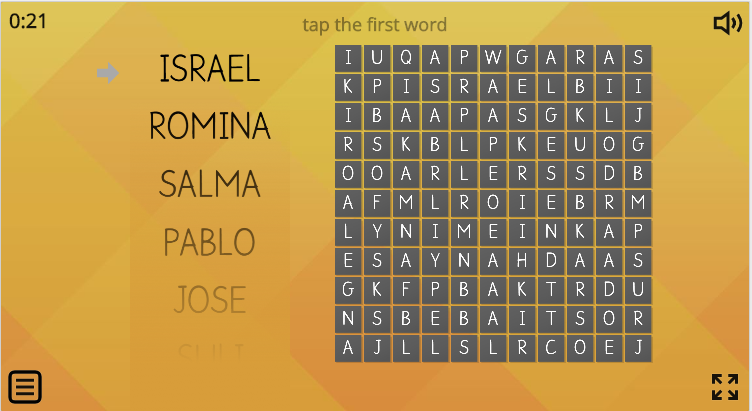 https://wordwall.co.uk/resource/188831/sopa-de-lletres-dels-alumnes-de-3rMARIAMTUTORA 3R